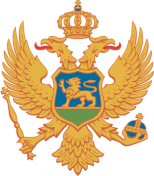 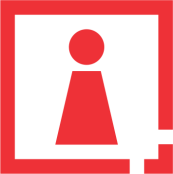 C R N A   G O R AAGENCIJA ZA ZAŠTITU LIČNIH PODATAKAI SLOBODAN PRISTUP INFORMACIJAMABroj: 06-11-2662- 4/21Datum: 29.04.2021. god. Odlučujući po Zahtjevu DOO „JUMEDIA MONT“ Podgorica, br. 06-11-2662-1/21 od 12.04.2021. godine, kojim se od Agencije za zaštitu ličnioh podataja i slobodan pristup informacijama traži mišljenje da li je prilikom objavljivanja fotografija maloljetnih lica u dnevnim novinama „DAN“, u cilju redovnog praćenja sportskih turnira za mlađe uzraste, raznih školskih manifestacija, priredbi i slično, neophodna saglasnost zakonskih zastupnika (roditelja/staratelja), te da li je neophodno fotografiju objaviti sa „zamagljenim licem“ ili na bilo koji način izvršiti prekrivanje lica osoba tog uzrasta, Savjet Agencije je na sjednici održanoj dana 29.04.2021. godine donio sljedećeM I Š LJ E NJ EObjavljivanje fotografija maloljetnih lica u dnevnim novinama DAN, radi praćenja, izvještavanja i popularizacije dječije kulture, sportske i druge manifestacije a imajući u vidu da se radi o javnim događajima, može da se vrši bez saglasnosti roditelja ili usvojioca, odnosno starateljaO b r a z l o ž e nj eDana 12.04.2021. godine ovoj Agenciji obratila se „Jumedia Mont“ d.o.o. Podgorica Zahtjevom za davanje mišljenja u vezi objavljivanja fotografija maloljetnih lica u dnevnim novinama „DAN“, u cilju redovnog praćenja sportskih turnira za mlađe uzraste, raznih školskih manifestacija, priredbi i slično, te da li je neophodna saglasnost zakonskih zastupnika (roditelja/staratelja) za objavljivanje istih, kao i da li je neophodno fotografiju objaviti sa „zamagljenim licem“ ili na bilo koji način izvršiti prekrivanje lica osoba tog uzrasta. Kako se u Zahtjevu navodi, samo izvještavanje se vrši isključivo radi popularizacije sporta, zdravih navika života, promocije kulture, manifestacija ili druženja među mladima u školama, te bi objavljivanje kolektivnih fotografija, odnosno fotografija sa više maloljetnih lica na kojima se vrši tzv. „prekrivalica“ izgubilo na značaju ili vrijednosti kod čitalačke publike. Postupajući u skladu sa članom 50 tačka 3 Zakona o zaštiti podataka o ličnosti („Službeni list Crne Gore“, br. 79/08, 70/09, 44/12 i 22/17) u kojem se navodi da Agencija daje mišljenja u vezi sa primjenom ovog zakona, a na osnovu predmetnog zahtjeva, Savjet Agencije je mišljenja da  objavljivanje fotografija maloljetnih lica u dnevnim novinama DAN, radi praćenja, izvještavanja i popularizacije dječije kulture, sportske i druge manifestacije a imajući u vidu da se radi o javnim događajima, može da se vrši bez saglasnoti roditelja ili usvojioca, odnosno staratelja.Pravo na privatnost i na zaštitu ličnih podataka jedno je od najvažnijih ljudskih prava zajemčeno najvišim pravnim aktom, Ustavom Crne Gore. Samim tim, privatnost i zaštita interesa djeteta bi trebala biti na prvom mjestu.Opšti je princip da svako miješanje u privatni život izlaganjem ili otkrivanjem informacija zaštićenih pravom na privatnost mora biti pažljivo odmjereno u odnosu na opravdani javni interes. Jednako je očigledno i još primjenjivije u slučajevima koji se odnose na maloljetnike, gdje je važno zaštititi njihov identitet i lične podatke, uključujući i ne ograničavajući se na pojedinosti iz njihovog privatnog života i porodičnih odnosa, kada postoji mogućnost da bi otkrivanje informacija moglo da ugrozi dobrobit i dostojanstvo maloljetnika. Članom 7 Zakona o zaštiti podataka o ličnosti (“Službeni list Crne Gore”, br. 79/08, 70/09, 44/12 i 22/17) propisano je da se ovaj zakon primjenjuje na obradu ličnih podataka koja se vrši automatski, u cjelosti ili djelimično ili na drugi način, a sastavni je dio ili će postati dio zbirke ličnih podataka. Značenje izraza zbirka ličnih podataka dato je u  članu 9 stav 1 tačka 3 ovog Zakona: “Zbirka ličnih podataka je  strukturalno uređen, centralizovan, decentralizovan ili razvrstan po funkcionalnim ili geografskim osnovama skup ličnih podataka koji su predmet obrade i koji mogu biti dostupni u skladu sa propisanim kriterijumima”. Shodno članu 6 stav 2 Zakona o medijima ("Službeni list Crne Gore", broj 82/20) različite vrste informacija, analiza, komentara, mišljenja, kao i autorski radovi u tekstualnom, audio, audiovizuelnom ili drugom obliku koje se objavljuju posredstvom medija sa ciljem informisanja i zadovoljavanja kulturnih, obrazovnih i drugih potreba javnosti predstavljaju programski sadržaj. Programski sadržaj kao medijska informacija nije zbirka ličnih podataka, odnosno strukturalno uređen skup ličnih podataka u smislu člana 9 stav 3 Zakona o zaštiti podataka o ličnosti, niti isti sadrži propisane kriterijume iz evidencije podataka o zbirkama ličnih podataka iz člana 26 stav 2 ovog Zakona i  Pravilnika  o obrascu i načinu vođenja evidencije podataka o zbirkama ličnih podataka. Prednje podrazumijeva da se na obradu ličnih podataka u cilju novinarske djelatnosti ne primjenjuju odredbe Zakona o zaštiti podataka o ličnosti. Iako Zakon o zaštiti podataka o ličnosti ne sadrži bliže norme vezano za ograničenja zaštite ličnih podataka u svrhu objavljivanja informacija i mišljenja o pojavama, događajima i ličnostima u medijima, jasna je namjera zakonodavca da ograniči primjenu ovog Zakona na obradu ličnih podataka, koja je sastavni dio ili će postati dio zbirke ličnih podataka.Shodno članu 3 Zakona o medijima uređeno je da država garantuje pravo na slobodno osnivanje medija, nesmetan rad novinara i njihovu bezbjednost kako bi se omogućila sloboda izražavanja mišljenja, pluralizam medija, nezavisnost medija, sloboda istraživanja, prikupljanja, širenja, objavljivanja i primanja informacija, i zaštita čovjekove ličnosti i dostojanstva. Mediji slobodno objavljuju informacije i mišljenja o pojavama, događajima i ličnostima poštujući Ustav, zakon i Kodeks novinara Crne Gore  i druge opšte akte kojima je propisana zaštita profesionalnih standarda.Zakonom o medijima su posebno definisana prava, obaveze i odgovornost u informisanju, kao i zaštita posebnih prava. Kao posebno pravo u informisanju ističe se obaveza medija da štite integritet djece i maloljetnika (član 37), a zaštita posebnih prava obezbjeđuje se pred nadležnim sudom (član 40). Iz prednjeg proizilazi da se pravo lica na zaštitu privatnosti ostvaruje kroz sudski postupak, a ne u upravnom postupku pod uslovima i na način propisan Zakonom o zaštiti podataka o ličnosti. Pored toga, članom 1 Zakona o zaštiti podataka o ličnosti propisano da se zaštita podataka o ličnosti obezbjeđuje pod uslovima i na način propisan ovim zakonom, a u skladu sa principima i standardima sadržanim u potvrđenim međunarodnim ugovorima o ljudskim pravima i osnovnim slobodama i opšte prihvaćenim pravilima međunarodnog prava.U članu 85 Uredbe 2016/67 Evropskog parlamenta i Savjeta od 27. aprila 2016. godine o zaštiti pojedinaca u vezi s obradom ličnih podataka i o slobodnom kretanju takvih podataka te o stavljanju izvan snage Direktive 95/46/EZ propisano je da u vezi s obradom koja se obavlja, između ostalog u novinarske svrhe, države članice predviđaju izuzeća ili odstupanja u pogledu opštih načela obrade ličnih podataka, prava lica na zaštitu i nadležnosti nezavisnih organa, ako su ona potrebna kako bi se uskladilo pravo na zaštitu ličnih podataka sa slobodom izražavanja i informisanja. U recitalu 153 Uredbe navodi se da radi uzimanja u obzir važnosti prava na slobodu izražavanja u svakom demokratskom društvu potrebno je široko tumačiti pojmove u vezi s tom slobodom, kao što je novinarstvo.Kada su u pitanju maloljetna lica, posebno skrećemo pažnju na Konvenciju o pravima djeteta, odnosno odredbe člana 3 stav 1 Konvencije, kojim se definiše sljedeće: „U svim aktivnostima koje se tiču djece, bez obzira da li ih preduzimaju javne ili privatne institucije socijalnog staranja, sudovi, administrativni organi ili zakonodavna tijela, najbolji interesi djeteta biće od prvenstvenog značaja.“ Takođe, od posebne važnosti i koristi novinarima i osnivačima medija po pitanju programskih sadržaja o djeci i koji se tiču djece jesu UNICEF-ova načela za izvještavanje o djeci.Pored uloge medija u ostvarivanju prava na pristup odgovarajućim informacijama, mediji su dužni i da prilikom izvještavanja o djeci i u vezi s njima poštuju pravo na privatnost djeteta. Konvencija o pravima djeteta UN-a, u članu 16, propisuje da dijete ima pravo na privatnost. Zabranjeno je miješanje u privatni i porodični život, ličnu prepisku, kao i povrede časti i ugleda djeteta. Pravo na privatnost obezbjeđuje djetetu poštovanje njegovog privatnog života, njegovog identiteta, duševnog integriteta, slike u javnosti, učešća o stvaranju slike o njemu, razumijevanju interpretacije i tumačenje njegovog života i njega samog. Privatni život djeteta predstavlja oblast u koju treća lica, pa ni mediji, ne bi smjeli zadirati niti otkrivati okolnosti koje se odnose na dom, porodicu, socijalne prilike i druge posebnosti djeteta. Informacije koje spadaju u djetetov privatni život ne bi trebale biti dostupne trećim licima kao i što ne bi smjele biti plasirane putem sredstava informisanja, budući da bi objavljivanje takvih informacija bilo na štetu djeteta i prouzrokovalo njegovu duševnu bol i patnju. Sa posebnom pažnjom i obzirom moraju se objavljivati podaci koji otkrivaju identitet djeteta, pogotovu njegovo etničko, vjersko socijalno i dr. porijeklo.  Ovo pravo štiti se u mnogim odredbama Konvencije (članovi 7, 8 i 14). Mediji u velikoj mjeri doprinose podizanju nivoa svijesti o važnosti zaštite prava djeteta. Novinari, sve češće, upozoravaju na slučajeve kršenja prava djece u mnogim oblastima i kritikuju nedostatke u zaštiti istih. Oni daju važne i značajne informacije, obrazuju, edukuju, promovišu zdrave stilove života i sl. Mediji utiču na formiranje ukusa i predstavljaju najbrži način plasiranja neke informacije. Naročito je značajno afirmisanje djece, promovisanje njihovih rezultata, talenata i uspjeha jer se na taj način podstiče svako od njih da bude bolji i uspješniji kako bi se i o njima govorilo. Zakon o zaštiti podataka o ličnosti članom 12 propisuje da se lični podaci koji se odnose na maloljetno lice obrađuju u skladu sa zakonom, na način koji je u najboljem interesu maloljetnog lica.Naime, kako iz naprijed navedenog proističe, privatnost i zaštita interesa djetata treba da bude na prvom mjestu. Imajući u vidu u konkretnom, da je svrha objavljivanja fotografije, promovisanje zdravih stilova života (kulture, sporta i dr.) te da se radi o javnim priredbama, manifestacijama, sportskim događajima, Savjet Agencije smatra opravdanim objavljivanje takve vrste fotografija, bez saglasnosti roditelja ili usvojioca, odnosno staratelja.  Prilikom objavljivanja infomracija o maloljetnoj djeci mora se imati u vidu i član 2 stav 2 Zakona o zaštiti podataka o ličnosti, koji propisuje da se lični podaci ne mogu obrađivati u većem obimu nego što je potrebno da bi se postigla svrha obrade, niti na način koji nije u skladu sa njihovom namjenom. Na osnovu izloženog Savjet je mišljenja istaknutog u dispozitivu.SAVJET AGENCIJE:Predsjednik, Sreten RadonjićDostavljeno:Podnosiocu zahtjevaOdsjeku za predmete i prigovore 